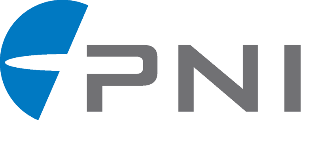 PNI products are in use in a myriad of applications, where performance and diminished risk are critical.Enhanced night vision goggles.Satellite and space missions.Consumer gaming devices.Anti-submarine towed arrays.Automotive applications.Target acquisition applications.Drones and unmanned systems.Robotics.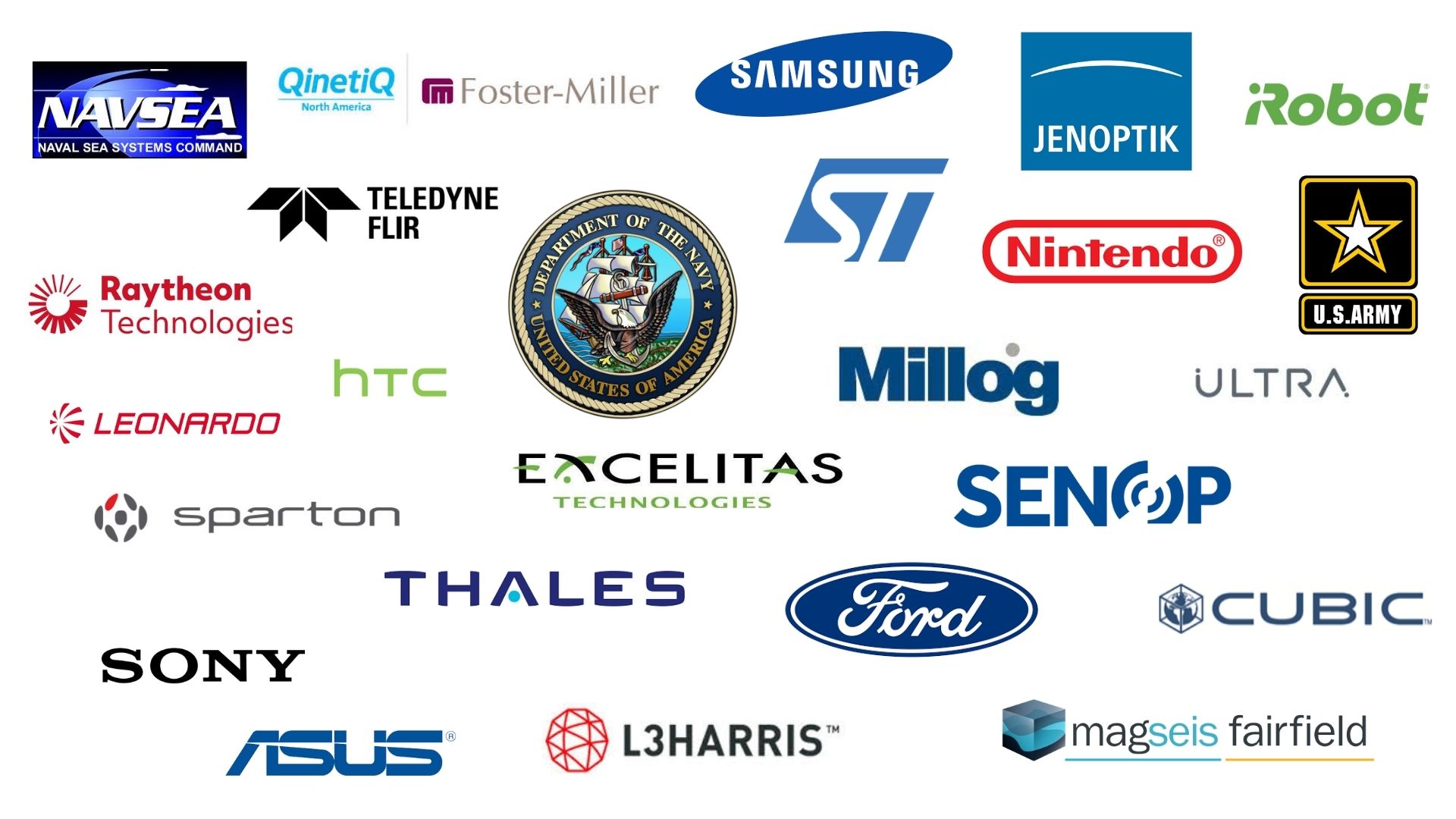 